Муниципальное дошкольное общеобразовательное учреждение                                                                                                               детский сад № 9 «Волшебная полянка»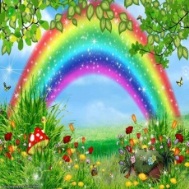 Конспектнепосредственно- образовательной деятельности по ФЭМП в старшей  группе "Порядковый счет до 10"«Поможем Симке и Дим Димычу»подготовила: воспитатель Антошина Татьяна Вячеславовнаг. Приморско-Ахтарск 2022 г.Конец формы﻿Тема: «Поможем Симке и Дим Димычу»Цель: Создать условия для закрепления порядкового счета до 10. Задачи: Образовательная: способствовать накоплению умений считать до 10 и обратно. Учить узнавать в окружающих предметах геометрические фигуры, закреплять представления детей о геометрических фигурах. Продолжать учить называть дни недели. Соотносить цифры с количеством предметов. Упражнять в умении составлять фигуры из счетных палочек, формировать умение решать логические задачи. Развивающая: развивать мелкую моторику рук, внимание, усидчивость, логическое мышление, развивать социальные навыки умения работать в группе, в паре; находить решения и делать выводы. Воспитательная: воспитывать навык культуры поведения (девочкам надо уступать), воспитывать сдержанность, усидчивость, доброжелательность, желание прийти на помощь. Виды детской деятельности: игровая, продуктивная, музыкально – художественная. Формы организации: фронтальная, индивидуальная, групповая, работа парами. Форма реализации: 1.Использование пособий, музыкального сопровождения, демонстрация иллюстративных пособий; 2.Поисковые и проблемные вопросы к детям, поощрение, пояснение, подведение к выводу; 3.Создание игровой мотивации, сюрпризный момент, игры, активная деятельность детей, сравнение, сопоставление. Оборудование: буквы: М; О; Л; О; Д; Ц; Ы, персонажи мультика  Симка и ДимДимыч, конверты для заданий детям персонажам, на каждого ребенка наборы геометрических фигур, 10 геометрических фигур для воспитателя (работа у доски) карточки с цифрами (1 – 10), цветные облака (дни недели), счетные палочки на каждого ребенка, образец домиков, коробка с предметами разной величины, формы и цвета), музыкальное сопровождение. Ход НОДВВОДНАЯ ЧАСТЬ: Дети вместе с воспитателем встают в круг. Воспитатель: Дети сегодня к нам на занятие пришли очень интересные гости. Узнаем и увидим мы их, только когда отгадаем загадку. Слушайте внимательно: Человечки очень скороЧинят электроприборы!Их не видно, не смотри,Ведь они живут внутри.Нету места мистике,Если рядом.......Воспитатель: - Из какого мультика гости, ребята? Ответы детей: - Фиксики. Воспитатель: - Да, действительно, этот мультик называется Фиксики. А вот и они. Симка и ДимДимыч мне рассказали, что скучно им стало , и они решили прийти к ребятам в детский сад и поиграть с вами. Дело в том, что Симка и ДимДимыч очень любят у себя в мастерской  заниматься математикой. Но есть у них и такие задания, с которыми они справиться не могут. Дети, давайте мы им поможем? Согласны? Ответы детей: - Да. Воспитатель: За каждое правильное задание Симка и ДимДимыч  вам приготовили подарки. (буквы, по итогам всех занятий у детей получится слово «МОЛОДЦЫ!») ОСНОВНАЯ ЧАСТЬ: Воспитатель: - У каждого их них есть конверты, в котором написаны задания. У кого мы сначала возьмем конверт: у Симки  или у ДимДимыча? ДимДимыч  говорит, что надо взять конверт у Симки, т.к. она девочка, а девочкам надо уступать. Берем конверт, открываем и читаем: У вас на столах лежат геометрические фигуры. На листок надо выложить геометрической фигурой предметы, которые я буду называть, например, тарелка, какой формы? Круглая, значит выкладываем круг. А дальше думайте сами. (Дверь, крыша дома, огурец, кубик). Самостоятельная работа в парах. Воспитатель: - Какие геометрические фигуры выложил… (один из воспитанников)? - Какие фигуры выложил ….. (несколько детей анализ их работы)? - Сколько всего фигур? Воспитатель: А теперь посмотрите на доску, я тоже выложила несколько геометрических фигур в ряд. (групповая работа) - Посчитаем сколько здесь фигур? Дети: 10 Воспитатель: А теперь посчитаем их обратно! (для выполнения пересчета воспитатель приглашает к доске одного из детей) Воспитатель: - Каким по порядку стоит красный треугольник? (пятый). - Каким по порядку стоит желтый овал? (вторым). Какого цвета стоит по порядку шестой квадрат? (зеленый). Какой по порядку стоит ромб между голубым кругом и коричневым треугольником? (десятый). Какого цвета прямоугольник левее красного квадрата? (белый). Какого цвета овал правее синего квадрата? (зеленый). Воспитатель: - Так все правильно ответили.  Симка и ДимДимыч пора дарить первый подарок детям! (вытаскивает из корзины букву «М»). Дети, Симка и ДимДимыч говорят, когда мы все задания выполним, у нас из их подарков получится какое слово. Воспитатель: - а теперь возьмем конверт у ДимДимыча. Открываем его (достаю цветные облака и размещаю на фланелеграфе). - Смотрите, что это за волшебные облака? Ответы детей: - Дни недели. Воспитатель: - Сколько дней в неделе? Давайте вместе назовем дни недели. - Сегодня у нас третий день недели. Назовите и покажите какого он цвета. (Третий день недели среда, он голубого цвета). А какой будет завтра день недели, какого он цвета. А вчера какой был день недели? Какого цвета? Воспитатель достает вторую букву – подарок ( буква «О»). Воспитатель: - Вот получите второй подарок от Симки и ДимДимыча букву «О». Воспитатель: - Очень хорошо, ребята. ДимДимычу очень понравились ваши ответы. А теперь следующее задание: ФИЗМИНУТКАВоспитатель: - Возьмем еще конверт у Симки? Открываю: Симкаприглашает вас поиграть. -Согласны? Хоть готовы Фиксики без устали трудиться,Но не прочь они порой и повеселиться.Становитесь посвободней,не толкайтесь, не мешайтесь,вы ребята расслабляйтесь.Будем дружно повторятьи движенья выполнять……..(Физминутка Дрыц-тыц…(под музыку) (Координирование движений с текстом)Воспитатель: - Хорошо отдохнули. Снова подарок от Симки и ДимДимыча (буква «Л») А теперь следующее задание ДимДимыча конверт, ну – ка! Читаю: Поиграйте в игру «Молчанка». Я вам буду задавать вопросы, а ответ на вопросы вы мне будете показывать карточкой с цифрой. Самое главное условие - говорить в этой игре нельзя, можно только показывать карточку. - Сколько пальцев на правой руке? - Сколько глаз у светофора? - Сколько носов у двух собак? - Сколько ушей у двух мышей? - Сколько хвостов у двух котов? - Все верно, показали. Воспитатель: Вот вам новая буква подарок «О» от Симки. Воспитатель: Я смотрю, у Симки еще один конвертик, откроем? Симка просит вас выложить из счетных палочек два домика: маленький для Симки и большой для ДимДимыча. (Образец на доске). - Что сделала София? - Что сделала Даша? - Что сделал Вова? - Сколько палочек использовали для домика Симки? - Сколько палочек использовал Илья для домика ДимДимыча? Какие красивые домики у вас получились. Воспитатель: Вот вам новый подарок буква «Д». Воспитатель: - Сейчас я возьму последний конвертик уДимДимыча  и прочитаю. «Сюрприз найдете, если Матвей сделает 2 шага вперед, повернет налево и сделает 5 шагов вперед». Дети находят коробку в ней предметы (3 группы). Воспитатель, обращаясь к ДимДимычу: «Ну ДимДимыч  давай еще свой подарок, дети нашли сюрприз. (вручает букву «Ц) Воспитатель: Посмотрите ребята здесь какие разные предметы? Посмотрите все предметы перепутаны. По каким признакам можно разделить эти фигуры? И на какие группы можно разделить? (по цвету, форме, по величине). Дети распределяют предметы по группам. Воспитатель: - и так, сколько групп у вас получилось? (3) - Назовите их. (по форме, по цвету, по размеру) Воспитатель: И так, и последняя буква наших подарков «Ы». Хотели бы вы составить из наших букв слово? Какое слово получилось? Дети: («МОЛОДЦЫ») Воспитатель, обращается к персонажам: - «Ну что Симка и ДимДимыч порадовали Вас наши дети? Вот они какие у нас молодцы и умницы!». ИТОГ. АНАЛИЗ ЗАНЯТИЯ. Воспитатель: - Ребята, а кто был у нас в гостях, из какого мультика? Что мы делали сегодня на занятии? (играли в игру «Молчанка», строили домики из счетных палочек, считали дни недели по волшебным облакам, учились искать месторасположение той или иной фигуры в ряде фигур, ходили по лабиринту и нашли сюрприз. Все вы сегодня молодцы, справились с заданиями и помогли Симке и ДимДимычу понять, как надо делать задания. 